Breakfast and After school club questionnaire- Circle the options your child would be most interested in and return to school by Friday 8th June 2018.My child is in class ______________________CookingComputersHomeworkYogaDramaSinging/ChoirLegoArtCraft/woodworkChessGamesJigsawSport- Football           Netball           Running           Tai Boxing           Zumba           Cricket           Multi-sports           TennisPlease add any other suggestions. Shipley Church of England  Primary School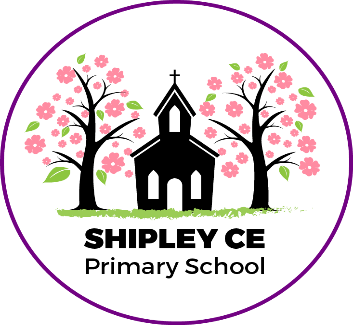 Nurturing Creative Thinking for Life Long LearningNEWSLETTERSummer 1 Friday 25th May 2018Shipley Church of England  Primary SchoolNurturing Creative Thinking for Life Long LearningNEWSLETTERSummer 1 Friday 25th May 2018Shipley Church of England  Primary SchoolNurturing Creative Thinking for Life Long LearningNEWSLETTERSummer 1 Friday 25th May 2018Shipley Church of England  Primary SchoolNurturing Creative Thinking for Life Long LearningNEWSLETTERSummer 1 Friday 25th May 2018A Message from the Headteacher This term has been as busy as can be with May Day celebrations, the Royal Wedding, Christian Aid week, SAT tests for Year 2 and Year 6, Year 4 residential to Ingleborough Hall, Year 5 residential to Halton Gill, Reception class trip to Nell Bank, Year 5 have been videoed by Historic England and Year 1 did an amazing performance in their class assembly!Thank you to all parents who have supported the many extra activities that have happened this term. Shipley CE Primary School really does appreciate the support we receive from our parents and you enable us to continue to strive for the best for our children. Next term is one of the busiest of the year. Please check our calendar so that you do not miss our History day, sports day, attendance tea party, headteacher meeting, Shipley Arts Festival, trips and leavers assemblies. A Message from the Headteacher This term has been as busy as can be with May Day celebrations, the Royal Wedding, Christian Aid week, SAT tests for Year 2 and Year 6, Year 4 residential to Ingleborough Hall, Year 5 residential to Halton Gill, Reception class trip to Nell Bank, Year 5 have been videoed by Historic England and Year 1 did an amazing performance in their class assembly!Thank you to all parents who have supported the many extra activities that have happened this term. Shipley CE Primary School really does appreciate the support we receive from our parents and you enable us to continue to strive for the best for our children. Next term is one of the busiest of the year. Please check our calendar so that you do not miss our History day, sports day, attendance tea party, headteacher meeting, Shipley Arts Festival, trips and leavers assemblies. A Message from the Headteacher This term has been as busy as can be with May Day celebrations, the Royal Wedding, Christian Aid week, SAT tests for Year 2 and Year 6, Year 4 residential to Ingleborough Hall, Year 5 residential to Halton Gill, Reception class trip to Nell Bank, Year 5 have been videoed by Historic England and Year 1 did an amazing performance in their class assembly!Thank you to all parents who have supported the many extra activities that have happened this term. Shipley CE Primary School really does appreciate the support we receive from our parents and you enable us to continue to strive for the best for our children. Next term is one of the busiest of the year. Please check our calendar so that you do not miss our History day, sports day, attendance tea party, headteacher meeting, Shipley Arts Festival, trips and leavers assemblies. A Message from the Headteacher This term has been as busy as can be with May Day celebrations, the Royal Wedding, Christian Aid week, SAT tests for Year 2 and Year 6, Year 4 residential to Ingleborough Hall, Year 5 residential to Halton Gill, Reception class trip to Nell Bank, Year 5 have been videoed by Historic England and Year 1 did an amazing performance in their class assembly!Thank you to all parents who have supported the many extra activities that have happened this term. Shipley CE Primary School really does appreciate the support we receive from our parents and you enable us to continue to strive for the best for our children. Next term is one of the busiest of the year. Please check our calendar so that you do not miss our History day, sports day, attendance tea party, headteacher meeting, Shipley Arts Festival, trips and leavers assemblies.  Christian Aid WeekThank you to everyone for supporting Christian Aid week. You raised £173.69. If you would like to see the work that Christian Aid do please visit the link on our school website home page ‘News’. Christian Aid WeekThank you to everyone for supporting Christian Aid week. You raised £173.69. If you would like to see the work that Christian Aid do please visit the link on our school website home page ‘News’. Christian Aid WeekThank you to everyone for supporting Christian Aid week. You raised £173.69. If you would like to see the work that Christian Aid do please visit the link on our school website home page ‘News’. Christian Aid WeekThank you to everyone for supporting Christian Aid week. You raised £173.69. If you would like to see the work that Christian Aid do please visit the link on our school website home page ‘News’.School Budgets and Breakfast and Afterschool ClubAs you may be aware from the national news, schools across the country have had their budgets decreased and the expenditure is expected to increase for the next financial year and following 2 years after that. Therefore, schools are being forced to look at where large savings can be made and where income can be increased. Following a review of breakfast and afterschool club and consultation with parents, governors have concluded that we are unable to continue to provide the current after school club facility from September 2018. At present, the facility costs the school in excess of £10,000 a year to run and consultation on the demand for the current facility suggests that it is not viable in the current financial situation. Governors have investigated outside providers but they also conclude that the demand is not high enough at Shipley. However, governors feel that it is important that we can offer something for working parents who rely on wrap around care. Therefore, we are looking at offering a range of different clubs from September 2018 which would start at 3.15 and end at 5.30pm and would include a snack. A programme of clubs will be put together in the coming term and will be advertised for any child to attend (not just those who use after school club at present) Parents can book a place for their child at a cost. This means that any child staying after school will have an opportunity to learn a new skill and be part of a team. However, it will also mean that if there is not the demand for the club and running costs would result in a deficit, the club would not run. To help us put a programme together we would be very grateful if you could complete the questionnaire attached to this newsletter and return to school by Friday 8th June 2018.School Budgets and Breakfast and Afterschool ClubAs you may be aware from the national news, schools across the country have had their budgets decreased and the expenditure is expected to increase for the next financial year and following 2 years after that. Therefore, schools are being forced to look at where large savings can be made and where income can be increased. Following a review of breakfast and afterschool club and consultation with parents, governors have concluded that we are unable to continue to provide the current after school club facility from September 2018. At present, the facility costs the school in excess of £10,000 a year to run and consultation on the demand for the current facility suggests that it is not viable in the current financial situation. Governors have investigated outside providers but they also conclude that the demand is not high enough at Shipley. However, governors feel that it is important that we can offer something for working parents who rely on wrap around care. Therefore, we are looking at offering a range of different clubs from September 2018 which would start at 3.15 and end at 5.30pm and would include a snack. A programme of clubs will be put together in the coming term and will be advertised for any child to attend (not just those who use after school club at present) Parents can book a place for their child at a cost. This means that any child staying after school will have an opportunity to learn a new skill and be part of a team. However, it will also mean that if there is not the demand for the club and running costs would result in a deficit, the club would not run. To help us put a programme together we would be very grateful if you could complete the questionnaire attached to this newsletter and return to school by Friday 8th June 2018.School Budgets and Breakfast and Afterschool ClubAs you may be aware from the national news, schools across the country have had their budgets decreased and the expenditure is expected to increase for the next financial year and following 2 years after that. Therefore, schools are being forced to look at where large savings can be made and where income can be increased. Following a review of breakfast and afterschool club and consultation with parents, governors have concluded that we are unable to continue to provide the current after school club facility from September 2018. At present, the facility costs the school in excess of £10,000 a year to run and consultation on the demand for the current facility suggests that it is not viable in the current financial situation. Governors have investigated outside providers but they also conclude that the demand is not high enough at Shipley. However, governors feel that it is important that we can offer something for working parents who rely on wrap around care. Therefore, we are looking at offering a range of different clubs from September 2018 which would start at 3.15 and end at 5.30pm and would include a snack. A programme of clubs will be put together in the coming term and will be advertised for any child to attend (not just those who use after school club at present) Parents can book a place for their child at a cost. This means that any child staying after school will have an opportunity to learn a new skill and be part of a team. However, it will also mean that if there is not the demand for the club and running costs would result in a deficit, the club would not run. To help us put a programme together we would be very grateful if you could complete the questionnaire attached to this newsletter and return to school by Friday 8th June 2018.School Budgets and Breakfast and Afterschool ClubAs you may be aware from the national news, schools across the country have had their budgets decreased and the expenditure is expected to increase for the next financial year and following 2 years after that. Therefore, schools are being forced to look at where large savings can be made and where income can be increased. Following a review of breakfast and afterschool club and consultation with parents, governors have concluded that we are unable to continue to provide the current after school club facility from September 2018. At present, the facility costs the school in excess of £10,000 a year to run and consultation on the demand for the current facility suggests that it is not viable in the current financial situation. Governors have investigated outside providers but they also conclude that the demand is not high enough at Shipley. However, governors feel that it is important that we can offer something for working parents who rely on wrap around care. Therefore, we are looking at offering a range of different clubs from September 2018 which would start at 3.15 and end at 5.30pm and would include a snack. A programme of clubs will be put together in the coming term and will be advertised for any child to attend (not just those who use after school club at present) Parents can book a place for their child at a cost. This means that any child staying after school will have an opportunity to learn a new skill and be part of a team. However, it will also mean that if there is not the demand for the club and running costs would result in a deficit, the club would not run. To help us put a programme together we would be very grateful if you could complete the questionnaire attached to this newsletter and return to school by Friday 8th June 2018.GDPR (Data Protection)You may be aware that there has been a change in law this month regarding the collecting, storing and sharing of data. This legislation replaces the Data Protection Act 1998. All schools have to ensure that we are compliant with the new legislation. Therefore, you will have received with this newsletter a student privacy notice. You do not need to do anything with this information except read it. You will also find 2 updated policies on our website, the Data Retention Policy and the GDPR Policy. We will be contacting you after the holidays with an updated permission letter. Please look out for it in your child’s book bag. If you have any questions regarding data protection please contact Mrs Smith or Mrs Robinson for more information. GDPR (Data Protection)You may be aware that there has been a change in law this month regarding the collecting, storing and sharing of data. This legislation replaces the Data Protection Act 1998. All schools have to ensure that we are compliant with the new legislation. Therefore, you will have received with this newsletter a student privacy notice. You do not need to do anything with this information except read it. You will also find 2 updated policies on our website, the Data Retention Policy and the GDPR Policy. We will be contacting you after the holidays with an updated permission letter. Please look out for it in your child’s book bag. If you have any questions regarding data protection please contact Mrs Smith or Mrs Robinson for more information. GDPR (Data Protection)You may be aware that there has been a change in law this month regarding the collecting, storing and sharing of data. This legislation replaces the Data Protection Act 1998. All schools have to ensure that we are compliant with the new legislation. Therefore, you will have received with this newsletter a student privacy notice. You do not need to do anything with this information except read it. You will also find 2 updated policies on our website, the Data Retention Policy and the GDPR Policy. We will be contacting you after the holidays with an updated permission letter. Please look out for it in your child’s book bag. If you have any questions regarding data protection please contact Mrs Smith or Mrs Robinson for more information. Church NewsOur prayer tree is now located in the school hall. Please write a message for something you would like us to pray for and ask the office staff to place it on the tree. Alternatively, you can email jenny.biglands@shipley.bradford.sch.ukGDPR (Data Protection)You may be aware that there has been a change in law this month regarding the collecting, storing and sharing of data. This legislation replaces the Data Protection Act 1998. All schools have to ensure that we are compliant with the new legislation. Therefore, you will have received with this newsletter a student privacy notice. You do not need to do anything with this information except read it. You will also find 2 updated policies on our website, the Data Retention Policy and the GDPR Policy. We will be contacting you after the holidays with an updated permission letter. Please look out for it in your child’s book bag. If you have any questions regarding data protection please contact Mrs Smith or Mrs Robinson for more information. GDPR (Data Protection)You may be aware that there has been a change in law this month regarding the collecting, storing and sharing of data. This legislation replaces the Data Protection Act 1998. All schools have to ensure that we are compliant with the new legislation. Therefore, you will have received with this newsletter a student privacy notice. You do not need to do anything with this information except read it. You will also find 2 updated policies on our website, the Data Retention Policy and the GDPR Policy. We will be contacting you after the holidays with an updated permission letter. Please look out for it in your child’s book bag. If you have any questions regarding data protection please contact Mrs Smith or Mrs Robinson for more information. GDPR (Data Protection)You may be aware that there has been a change in law this month regarding the collecting, storing and sharing of data. This legislation replaces the Data Protection Act 1998. All schools have to ensure that we are compliant with the new legislation. Therefore, you will have received with this newsletter a student privacy notice. You do not need to do anything with this information except read it. You will also find 2 updated policies on our website, the Data Retention Policy and the GDPR Policy. We will be contacting you after the holidays with an updated permission letter. Please look out for it in your child’s book bag. If you have any questions regarding data protection please contact Mrs Smith or Mrs Robinson for more information. Friends of ShipleyShipley are looking for any parents who are willing to be part of a fundraising team. If you are able to come to 1 meeting per year and help at school events at least once a year please come to the school office and add your name to our list. We will then contact you when needed.  Stand up Speak OutYear 4 are taking part in a project which has run in Bradford for several years called Stand up Speak Out. They will be learning about rights,  responsibilities and equality and it will result in them leading an assembly to the whole school and working in collaboration with schools across Bradford. One Britain One NationOn Friday 29th June Shipley will be taking part in OBON Day. This is a Bradford based, but soon to become, national project which celebrates diversity and promotes respect, tolerance and unity. On that day we will be asking pupils to share a family tradition which will be added to a school display to celebrate our diverse community and provide a platform for us to learn a bit more from and about each other. Please look out for more information next term. GovernorsWe are pleased to announce that Barbara Whitfield has been elected as parent governor. Thank you to Barbara for her application. We are looking forward to working with her again. GovernorsWe are pleased to announce that Barbara Whitfield has been elected as parent governor. Thank you to Barbara for her application. We are looking forward to working with her again. GovernorsWe are pleased to announce that Barbara Whitfield has been elected as parent governor. Thank you to Barbara for her application. We are looking forward to working with her again. Stand up Speak OutYear 4 are taking part in a project which has run in Bradford for several years called Stand up Speak Out. They will be learning about rights,  responsibilities and equality and it will result in them leading an assembly to the whole school and working in collaboration with schools across Bradford. One Britain One NationOn Friday 29th June Shipley will be taking part in OBON Day. This is a Bradford based, but soon to become, national project which celebrates diversity and promotes respect, tolerance and unity. On that day we will be asking pupils to share a family tradition which will be added to a school display to celebrate our diverse community and provide a platform for us to learn a bit more from and about each other. Please look out for more information next term. Ramadan and Eid CelebrationsRamadan continues after the holiday. Please could we ask parents to think responsibly about the health and wellbeing of their children at this time and if Year 6 children wish to fast, they do this at weekends only. Miss Tariq has a prayer room available at lunch times during Ramadan for any children who wish to join her. Eid is expected to take place on 15th June. We will be holding Eid Parties on Monday 18th June for all classes. Children are encouraged to come to school in their party clothes and bring something for a celebration meal. Ramadan and Eid CelebrationsRamadan continues after the holiday. Please could we ask parents to think responsibly about the health and wellbeing of their children at this time and if Year 6 children wish to fast, they do this at weekends only. Miss Tariq has a prayer room available at lunch times during Ramadan for any children who wish to join her. Eid is expected to take place on 15th June. We will be holding Eid Parties on Monday 18th June for all classes. Children are encouraged to come to school in their party clothes and bring something for a celebration meal. Ramadan and Eid CelebrationsRamadan continues after the holiday. Please could we ask parents to think responsibly about the health and wellbeing of their children at this time and if Year 6 children wish to fast, they do this at weekends only. Miss Tariq has a prayer room available at lunch times during Ramadan for any children who wish to join her. Eid is expected to take place on 15th June. We will be holding Eid Parties on Monday 18th June for all classes. Children are encouraged to come to school in their party clothes and bring something for a celebration meal. Fund RaisingFood BankDuring harvest we collected food for Food bank North. They have contacted us again regarding a summer food bank collection. They are finding that there is high demand during the summer months and have asked if we would support them by making donations next term. Please look out for Mrs Blakes campaign. ESOL (English Courses)We are very disappointed that our ESOL classes have been unable to run this term due to the lack of interest. Funding for a second, 12 week course was sourced by our providers because of the success of the last course and we may not be successful in our bid in the future because of this. If you are interested in improving your English and gaining qualifications please contact Mrs Bowers. ESOL (English Courses)We are very disappointed that our ESOL classes have been unable to run this term due to the lack of interest. Funding for a second, 12 week course was sourced by our providers because of the success of the last course and we may not be successful in our bid in the future because of this. If you are interested in improving your English and gaining qualifications please contact Mrs Bowers. ESOL (English Courses)We are very disappointed that our ESOL classes have been unable to run this term due to the lack of interest. Funding for a second, 12 week course was sourced by our providers because of the success of the last course and we may not be successful in our bid in the future because of this. If you are interested in improving your English and gaining qualifications please contact Mrs Bowers. Toast and Juice at break timesJust a reminder that the school kitchen offer toast and juice at playtimes. Both are 15 pence each. Toast and Juice at break timesJust a reminder that the school kitchen offer toast and juice at playtimes. Both are 15 pence each. Toast and Juice at break timesJust a reminder that the school kitchen offer toast and juice at playtimes. Both are 15 pence each. Toast and Juice at break timesJust a reminder that the school kitchen offer toast and juice at playtimes. Both are 15 pence each. LettingsWe now have capacity to let our building for after school activities. If you need a meeting room or birthday party venue please contact Debbie Robinson School business manager.  LettingsWe now have capacity to let our building for after school activities. If you need a meeting room or birthday party venue please contact Debbie Robinson School business manager.  LettingsWe now have capacity to let our building for after school activities. If you need a meeting room or birthday party venue please contact Debbie Robinson School business manager.  LettingsWe now have capacity to let our building for after school activities. If you need a meeting room or birthday party venue please contact Debbie Robinson School business manager.  HELP !!!!   Library and ICT Open EventWe are holding a grand opening of our new library on 19th July 2018 by author, poet, magician and radio broadcaster Nick Toczek. However, we have no books in it. We are struggling to find people to fill it. If you have any friends or relatives who have librarian experience or you can spend a couple of hours helping us out please call the school office and leave your name and number. HELP !!!!   Library and ICT Open EventWe are holding a grand opening of our new library on 19th July 2018 by author, poet, magician and radio broadcaster Nick Toczek. However, we have no books in it. We are struggling to find people to fill it. If you have any friends or relatives who have librarian experience or you can spend a couple of hours helping us out please call the school office and leave your name and number.  Save the date- AttendanceThere will be an attendance party with a special guest on Wednesday 18th July for the parents and children who have 97% and above attendance for the school year. Please look out for your invitation. If you think your child has 97% or above this year keep the date free.  Save the date- AttendanceThere will be an attendance party with a special guest on Wednesday 18th July for the parents and children who have 97% and above attendance for the school year. Please look out for your invitation. If you think your child has 97% or above this year keep the date free. Summer Term Dates- for full dates please see the school website. 23rd April- Photographer taking photos for school website. 1nd May- Full Governing Body Meeting4th May- May Day Celebrations 1.30pm-3.00pm7th May- School Closed9th-11th May Year 4 Ingleborough Hall Residential 14th May- Year 6 SAT Week16th -18th May –Year 5 Halton Gill Residential 21st May- Year 2 SAT week. 25th May – School Closes for Holiday 4th June- School Opens7th June- Individual Photo Day12th June- Class Photo Day14th June- History Open Day & Year 1 Trip 15th June- School Closed 18th June- Eid Parties25th June- Safeguarding Week27th June – Headteachers update 2pm.29th-31st June- Shipley Arts Festival 3rd July- Sports Day4th July- Transition Day6th July- Shakespeare Performance Titus Salt Grammar School Week beginning 9th July – Pupil reports to parents10th-13th July – Year 6 Sneaton Castle Residential 17th July- Parent Drop in to discuss report18th July- Attendance Party19th July- Leavers Assembly & Library Open Event with visiting author Nick Toczek20th July- School ClosesSummer Term Dates- for full dates please see the school website. 23rd April- Photographer taking photos for school website. 1nd May- Full Governing Body Meeting4th May- May Day Celebrations 1.30pm-3.00pm7th May- School Closed9th-11th May Year 4 Ingleborough Hall Residential 14th May- Year 6 SAT Week16th -18th May –Year 5 Halton Gill Residential 21st May- Year 2 SAT week. 25th May – School Closes for Holiday 4th June- School Opens7th June- Individual Photo Day12th June- Class Photo Day14th June- History Open Day & Year 1 Trip 15th June- School Closed 18th June- Eid Parties25th June- Safeguarding Week27th June – Headteachers update 2pm.29th-31st June- Shipley Arts Festival 3rd July- Sports Day4th July- Transition Day6th July- Shakespeare Performance Titus Salt Grammar School Week beginning 9th July – Pupil reports to parents10th-13th July – Year 6 Sneaton Castle Residential 17th July- Parent Drop in to discuss report18th July- Attendance Party19th July- Leavers Assembly & Library Open Event with visiting author Nick Toczek20th July- School ClosesSummer Term Dates- for full dates please see the school website. 23rd April- Photographer taking photos for school website. 1nd May- Full Governing Body Meeting4th May- May Day Celebrations 1.30pm-3.00pm7th May- School Closed9th-11th May Year 4 Ingleborough Hall Residential 14th May- Year 6 SAT Week16th -18th May –Year 5 Halton Gill Residential 21st May- Year 2 SAT week. 25th May – School Closes for Holiday 4th June- School Opens7th June- Individual Photo Day12th June- Class Photo Day14th June- History Open Day & Year 1 Trip 15th June- School Closed 18th June- Eid Parties25th June- Safeguarding Week27th June – Headteachers update 2pm.29th-31st June- Shipley Arts Festival 3rd July- Sports Day4th July- Transition Day6th July- Shakespeare Performance Titus Salt Grammar School Week beginning 9th July – Pupil reports to parents10th-13th July – Year 6 Sneaton Castle Residential 17th July- Parent Drop in to discuss report18th July- Attendance Party19th July- Leavers Assembly & Library Open Event with visiting author Nick Toczek20th July- School ClosesSummer Term Dates- for full dates please see the school website. 23rd April- Photographer taking photos for school website. 1nd May- Full Governing Body Meeting4th May- May Day Celebrations 1.30pm-3.00pm7th May- School Closed9th-11th May Year 4 Ingleborough Hall Residential 14th May- Year 6 SAT Week16th -18th May –Year 5 Halton Gill Residential 21st May- Year 2 SAT week. 25th May – School Closes for Holiday 4th June- School Opens7th June- Individual Photo Day12th June- Class Photo Day14th June- History Open Day & Year 1 Trip 15th June- School Closed 18th June- Eid Parties25th June- Safeguarding Week27th June – Headteachers update 2pm.29th-31st June- Shipley Arts Festival 3rd July- Sports Day4th July- Transition Day6th July- Shakespeare Performance Titus Salt Grammar School Week beginning 9th July – Pupil reports to parents10th-13th July – Year 6 Sneaton Castle Residential 17th July- Parent Drop in to discuss report18th July- Attendance Party19th July- Leavers Assembly & Library Open Event with visiting author Nick Toczek20th July- School Closes